Publicado en España el 15/10/2018 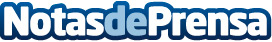 La Escuela de Negocios, Excellence Innova, apuesta por la formación de postgrado en BlockchainExcellence Innova y la Universidad Europea Miguel de Cervantes (UEMC) firman un convenio de colaboración para la puesta en marcha del Máster en Blockchain Aplicado: Programación, Fiscalidad y Criptoeconomía como Título Propio de la Universidad, con la colaboración BlockImpulseDatos de contacto:Estefania Domínguez de la Iglesia983390716Nota de prensa publicada en: https://www.notasdeprensa.es/la-escuela-de-negocios-excellence-innova Categorias: Nacional Finanzas Emprendedores E-Commerce Software Universidades http://www.notasdeprensa.es